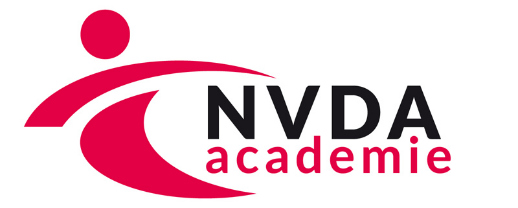 Workshop Kleine kwalen17:30 Welkom en eten18:00 Inleiding18:15 Opdracht: inventarisatie kleine kwalen19:00 Quiz over kleine kwalen: Vlekjes en plekjes19:30 Het enige echte kleine kwalen kwartetspel!20:00 Vragen en take home message	20:15 Afsluiting